Maxwell Intermediate School’s PTO3rd Annual Family Pumpkin Decorating Contest (No Carve Decorating)Who: Students, families and teachers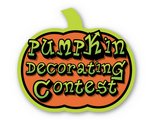 When: Saturday, October 24th What Time: 11am – 1 pmWhere: Maxwell Intermediate School cafeteria◊ B.Y.O.P. → Bring Your Own Pumpkin and any special decorating supplies ◊ PTO will provide snacks, drinks, and basic decorating supplies◊ Students and teachers to judge the pumpkins the week following the contest – prizes to be awarded to the top three student pumpkins and top teacher pumpkin ◊ Come enjoy a couple of hours interacting and having fun with other Maxwell families and teachers.